GyógyMatek GT 2014 | Pályázat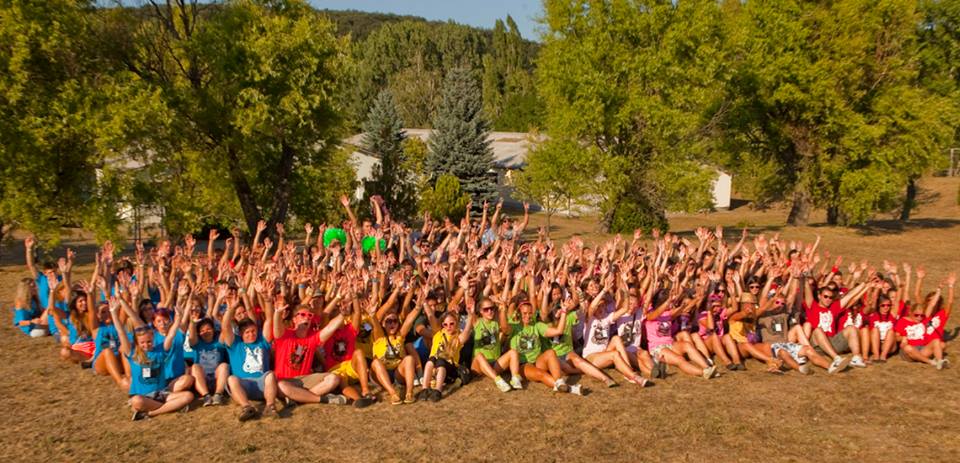 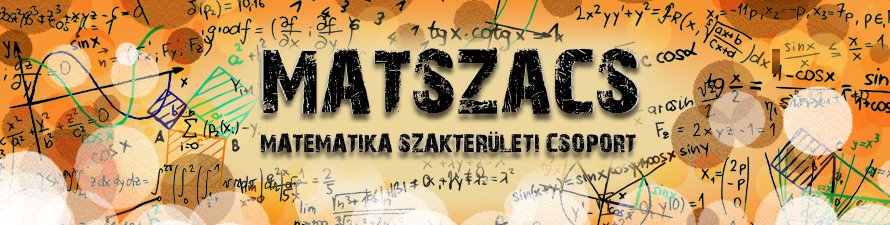 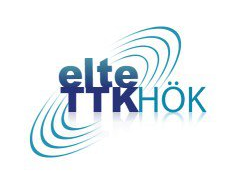 Pályázat tárgya	Az ELTE TTK HÖK Választmánya által kiírt pályázati felhívásra szeretnénk ezúton benyújtani a pályázatunkat a GyógyMatek GT 2014 programfelelős főszervezői pozíciójára.“Az ELTE TTK HÖK (továbbiakban HÖK) pályázatot hirdet a TTK HÖK Alapszabálya szerint a matematika szakterület szakjaira, illetve matematika tanár szakokra 2014-ban felvételt nyert hallgatók számára szervezett gólyatábor szervezésének HÖK részéről történő koordinálására.A pályázatnak tartalmaznia kell:a társadalmi szervezet adatait (név, székhely, cím, elérhetőség, nyilvántartási szám, adószám, összes bankszámlaszám, az operatív főszervező(k) adatai) vagy a pályázó személy(ek) adatait (név, cím, anyja neve, születési hely, idő, elérhetőség);a pályázó által tervezett szolgáltatásokat, programokat, azok ütemezésével;a rendezvény (Gólyatábor) költségtervét, megjelölve a támogatás felhasználásának módját.A pályázó előre vállalja:a rendezvényről készült információs anyagok (meghívó, plakátok, szórólapok, kiadványok) készítését és közzétételét az interneten, valamint amennyiben a kar engedélyezi, úgy szóróanyagok elkészítését, és időben eljuttatja a Felvételi Iroda részére;a regisztráció lebonyolítását;a szállás és a helyszín biztonságát, tisztaságát és berendezését;az események dokumentálását, későbbi közzétételét;a HÖK mentorrendszerével történő együttműködést a HÖK 2014. évi mentorkoncepciója szerintaz adatvédelmi és adatkezelési rendelkezések betartását;hogy a rendezvényről október 17-ig beszámol. Amennyiben a beszámolás nem történik meg, avagy a HÖK Választmánya nem fogadja el a beszámolót, úgy az elkövetkezendőkben a pályázó operatív gólyatábor-főszervező csak a Választmány legalább 4/5-ének támogatásával lehet.”Pályázók bemutatkozásaGyóni Dorottya vagyok, 2010 óta az ELTE TTK matematika BSc szakán alkalmazott matematikus szakirányon folytatom a tanulmányaimat. Miután két évig mentor voltam, szakos segítőként figyelemmel kísértem és támogattam a szakterület mentorainak szakmai felkészültségét, valamint képzéseket szerveztem nekik a gólyatáborban való munkájukhoz. Amennyire mentorként lehetett, mindig igyekeztem segédkezni a GyógyMatek GT szervezésében, tavaly pedig felelősként törekedtem a minél emlékezetesebb tábor megvalósulására. Kuti Péternek hívnak, 2010-től az ELTE TTK Matematika alapszakán, alkalmazott matematika szakirányon folytatom tanulmányaimat. A hallgatói életben igyekszem minél aktívabban és produktívabban részt venni, jelenleg a TTK HÖK matematika szakterületi koordinátoraként 2012. márciusa óta, valamit képviselőként is igyekszem a matekos érdekeket érvényesíteni. Rendezvényszervezés terén számos tapasztalattal rendelkezem, a 2012-es GyógyMatek GT junior főszervezőjeként, valamint a 2013-as tábor főszervezőjeként igyekeztem minél jobbá tenni a tábort, mely időszak alatt rengeteget tanulhattam.Pályázók adataiGólyatábor adataiCélokIrányelvek, szellemiségA gólyatábor szervezésénél az alábbi négy meghatározó elv vezérel minket. Ezeket a koncepció kialakítása során és a megvalósítás folyamán minden téren igyekszünk érvényesíteni.A gólyatábor a gólyákért van, számukra szervezzük a tábort. A tábor ideje alatt folyamatos a programkínálat, de semmi sem kötelező.„Nyitottság elve”, azaz nem a gólyák megalázására helyezzükk a hangsúlyt, hanem az ő beilleszkedésükre.A GyógyMatek brand létrejöttének célja a matekos és a bárczis közösségek kialakulásának elősegítése. TervezésCélunk a fogyasztói szemlélet alapján meghatározott tervezés. Mivel a fókuszba a gólyák kerülnek, így ez alapján alakítjuk ki a kiszolgáló rendszert és magát a szolgáltatást.Minőségi szolgáltatás nyújtása, a kiválóság kultúrájának elterjesztése a szervezetben.Részvételi arányok növelése. A potenciális jövőbeni szervezők képzése, bevonása a munkába, utánpótlás nevelés a MATSZACS és a BGGYK HÖK együttműködésével.Gólyák helyes informálása, minden, az egyetemi polgársághoz és az évkezdéshez szükséges információ átadása.A hagyományokra és a felhalmozódott tapasztalatra építve a korábbi években megfigyelt szervezettségi, vagy színvonalbeli fejlődési lehetőségek kiaknázása.Magas fokú szervezettség, egy átlátható szervezeti struktúra kialakítása.Fontos a pontos dokumentáció (cselekvési terv, széleskörű adatbázis, munkanapló). A marketing és menedzsment szemlélet kialakítása a szervezet minden szintjén. A marketing stratégia pontos megtervezése és végrehajtása. Minőségbiztosítási rendszer fejlesztése.A kialakult GyógyMatek brand erősítése, egységes dizájn ráncfelvarrása.Közösségépítés.Mentor- és seniorrendszerrel való együttműködés és ezek támogatása.ProductA gólyatábor valójában egy sok elvégezendő feladatot tartalmazó projekt. Igyekszünk ezeket a feladatokat összefogni és rendszerezni.Gólyatábor, mint termék. Teljes körű szolgáltatás (az előzetes informálástól a jelentkezésen, az utazáson, az ellátáson, és a programokon át, az utógondozásig és a visszacsatolásig).PriceA gólyatáborban való részvételért aránylag nagy összeget kell ráfordítania a résztvevőknek, ezért fontos, hogy a kiadott pénzt ne érezzék elpazaroltnak, sőt, érződjön, hogy az utolsó forint elköltése is a minőségérzet fokozását szolgálja.Részvételi díjak stagnálása vagy csökkenése a korábbi évekhez képest (minden kategóriában). Hasonló méretű és minőségű gólyatáborokhoz képest jobb ár-érték arány.PlaceSzempont, hogy a kiválasztott hely kiváló infrastruktúrával rendelkezzen és alkalmas legyen sok, különféle program megvalósítására, mint például túrázás, strandolás, bulizás.Megfelelő helyszín, mely rendelkezik a szükséges infrastruktúrával és környezettel.Megfelelő időpont (jó idő, a regisztrációs héthez viszonyított optimális távolság meghatározása, más, népszerű rendezvényekkel való ütközés okozta problémák nagyságának felmérése).PromotionA gólyatábor sikerességét nagy részben a résztvevők létszáma határozza meg, ezért kiemelt szerepet kap a promóció. Az elmúlt évek kitűnő stratégiáját azonban minden évben tovább kell fejleszteni.Public Relations (PR) kialakítása (sajtókapcsolatok, nyomtatványok, filmek, ajándékok)Célzott, letisztult és hatékony kommunikációFolyamatos kapcsolattartás (minden partnerrel)Eszközeink: direkt marketing (HÖK-ökkel és Felvételi Irodával együttműködve személyre szabott meghívók és hírlevelek), gerilla marketing (Facebook, Twitter) Promóciók és akciókEgységes dizájn, a brand érték erősítéseSzervezetA GyógyMatek GT-ben elmondható, hogy az egy szervezőre jutó munka aránya meglehetősen magas. A feszített tempóhoz nagy állóképességre van szükség és jól kidolgozott struktúrára.Világos hierarchia, felelősségi körök és hatáskörökKorlátozott méretű szervezői gárdaVilágos belső kommunikációKöltségvetés és számvitelVersenyképes árSaját elszámoló és nyilvántartó rendszer alkalmazásaTranszparenciaLogisztika és beszerzésBeszerzési stratégia a HÖK-ökkel együttműködveFelelős személy kiválasztásaNaprakész leltározásTeherautó bérléseMinőségbiztosításA MATSZACS és a HÖK-ök bevonásával tervezzük kidolgozni a minőségbiztosítási rendszert.Saját felmérések készítése a tábor befejeztét követően.Mutatószámok a jövőbeni felhasználáshozKiválóság kultúrájának beépítése a mindennapi munkába.Mentor- és seniorrendszerEgyüttműködés a BGGYK HÖK seniorrendszerével és seniorkoordinátorával Együttműködés a TTK HÖK mentorrendszerével és mentorkoordinátorával és a matematika szakos mentorfelelősselCélok megvalósításaÜtemtervTervezési fázis: 2014. március 17. - 2014. július 4.Koncepcióalkotás együttműködve a fentebb említett szervezetekkel ÖtletelésUtódnevelés: megfelelő emberek kiválasztása, fokozatos információ-, feladat- és felelősségátadás Módja: rendszeres megbeszélések, brainstormingok, tréningek Megvalósítás: 2014. július 6. - 2014. augusztus 14. vagy augusztus 20. A tervezési fázis során kialakított koncepciók mentén az ötletek konkrét kifejtése és megvalósítása Gólyatábor: 2014. augusztus 15. - 2014. augusztus 19. vagy 2014. augusztus 21. - 2014. augusztus 25.Utógondozás: gólyatábor végétől október 15-ig. Pénzügyi elszámolásMinőségbiztosításBeszámolóProductRészletes programterv kidolgozása a tervezési fázis során a MATSZACS-csal és a HÖK-ökkel együttműködve.PriceA jelenleg rendelkezésre álló információk és az előzetes költségvetés alapján a tavalyi részvételi díjak várhatóak. Részvételi díj nem tartalmazza az utazási díjat.PlaceBodajk, Bodajki falutábor Megfelelő infrastruktúra Hagyomány Kiváló partneri viszony 2014. augusztus 15. - 2014. augusztus 19. vagy 2014. augusztus 21. - 2014. augusztus 25.Szervezői „nulladik” nap Promotion Részletes terv kidolgozása a tervezési fázis során a MATSZACS-csal és a HÖK-ökkel együttműködve.Kialakult infrastruktúra fejlesztése a korábbi tapasztalok alapján.SzervezetHierarchikus felépítés (főszervezők –> felelősök –> szervezők) Körülbelül 30 fős szervezői gárdaJunior főszervező(k): legfőbb célja az információátadás, utánpótlásképzésSzervezői csapatépítő és képző tréningek tartása, lehetőség szerint a mentor- és seniorrendszerrel együttműködve.Kommunikáció: tematikus levelezőlisták, tematikus és privát e-mail címek (pl.: info@gyogymatekgt.elte.hu stb.), belső használatú felületek (honlap, közösségi média).Logisztika és beszerzésRészletes terv kidolgozása a tervezési fázis során a MATSZACS-csal és a HÖK-ökkel együttműködve.MinőségbiztosításRészletes terv kidolgozása a tervezési fázis során a MATSZACS-csal és a HÖK-ökkel együttműködve.Mentor- és seniorrendszerAktív főszervezői részvétel a mentor- és seniorrendszer eseményein, segítségnyújtás a mentor- és seniorkoordinátornak, valamint a matematika szakterületi mentorfelelősnek.Az ELTE TTK HÖK Mentorkoncepciójának szem előtt tartása, megvalósításában való segítség.Segítség a mentorjelöltek képzésében, elsősorban a gólyatáborral kapcsolatban,lehetőség szerint aktív főszervezői részvétel az első kiránduláson mentorkoordinátorral történt egyeztetés után esetleges előadás a gólyatáborról lehetőség szerint aktív főszervezői részvétel a második kiránduláson lehetőség szerint aktív főszervezői részvétel a mentortáborban segítség a mentorjelöltek kiválasztásában, elsősorban a gólyatáborral kapcsolatban segítség és együttműködés a mentorok gólyatábori munkájának felmérésében és kiértékelésében.Költségvetés és számvitelTavalyi elszámoló és nyomon követő rendszer továbbfejlesztése és aktualizálása.Tavalyi részvételi adatokat alulbecsülő és a tavalyi díjszabást megtartó kalkuláció. Részvételi számokKiadásokBevételekZáró gondolatok	Az utóbbi hetek, hónapok során megannyi alkalommal töltöttünk időt a GyógyMatek GT szervezési mechanizmusának átgondolásával, az egyes területeken a korábbi években felmerült hibákra való megoldás keresésével, valamint a tábor szervezési körülményeinek átfogó megismerésével. Ezen alkalmak során rendre nagyon sokat profitáltunk, és rendkívül sok ötlet fogalmazódott meg bennünk, melyeket felhasználva még az eddigieknél is szervezettebb, jobb tábort fogunk megvalósítani. Ennek motivációjával felvértezve vágunk neki a szervezésnek.A pályázat elkészítésében közreműködő személyek segítségét és támogatását ezúton is köszönjük!Budapest, 2014. március 13.	Gyóni Dorottya	Kuti PéterNévGyóni DorottyaKuti PéterNeptun kódY3DJ57JTPO37Cím1025 Cseppkő utca 66.1212 Komáromi u. 27.Anyja születési neveOláh Tünde EditCserepes AndreaSzületési helyBudapestBudapest (XX.)Születési idő1992.04.29.1991.05.18.Elérhetőség20/435 1206
gyoni.dorottya@gyogymatekgt.elte.hu30/561 7708
kuti.peter@gyogymatekgt.elte.huTanulmányokMatematika BSc (kezdés éve: 2010)Szőlész-borász mérnök BSc, BCE (kezdés éve: 2011)Matematika BSc (kezdés éve: 2010)Korábbi gólyatábori tapasztalatok, részvételi adatok4 alkalom (ebből gólya: 1, mentor: 2, felelős: 1)4 alkalom (ebből gólya: 1, mentor: 1, 
 junior főszervező: 1, főszervező:1)Egyéb tapasztalatok, kompetenciákMATSZACS aktivitás, rendezvények szervezésében való segítség, szakos mentorfelelősHÖK képviselő 2012. szeptember-
Szakterületi koordinátor 2012. március –ELTE TTK HA kuratóriumi titkár, 2014. április –NévGyógyMatek GT 2014Meghívott szakokBGGYK gyógypedagógia BA 
BGGYK gyógypedagógia MA
TTK matematika BSc
TTK alkalmazott matematikus MSc
TTK biztosítási és pénzügyi matematika MSc
TTK matematikus MSc
BTK matematika – x tanár osztatlanIK matematika – informatikatanár osztatlanTTK matematika – x tanár osztatlan
PPK tanári [matematikatanár] MA
BCE-KTK biztosítási és pénzügyi matematika MScHelyszín8053 Bodajk, Tábor utca 1., Bodajki FalutáborIdőpont2014. augusztus 15. – 2014. augusztus 19.avagy 2014. augusztus 21. – 2014. augusztus 25. (augusztus 15./augusztus 21. szervezői „nulladik” nap) a TTK HÖK Matematika Szakterületi Bizottságának és a BGGyK HÖK elnökségének döntése alapján valamelyik.Tétel ÉjszakaEgységárGólya (BSc / BA / osztatlan) 312 900 Ft28 900 Ft15 900 FtFelsőbb éves / Gólya MSc / Gólya MA 317 900 Ft212 900 Ft19 900 FtMenior 412 900 FtSzervező 412 900 FtÉjszakaLétszámSzervező430Menior425Gólya31402515Felsőbb éves3252515Technikai személyzet10Vendég8KIADÁSOK KIADÁSOK TételÖsszegVáltozó költségek Szállás 1 292 800 FtPóló288 000 FtAjándék194 600 FtTábori étkezés 1 342 150 FtFix költségek Utazás230 000 FtProgramok 370 000 FtDekoráció 25 000 FtOrvos 40 000 FtGyógyszerek 15 000 FtHonlap - FtFényképész20 000 FtMarketing 116 000 FtSzállítás 60 000 FtSecurity200 000 FtHang és fénytechnika 150 000 FtKarszalag 5 000 FtTartalék200 000 FtÖSSZESEN 4 548 550 FtBEVÉTELEKBEVÉTELEKTétel ÖsszegVáltozó bevételek Szervező 387 000 FtMenior 322 500 FtGólya 3 éjszaka 1 806 000 FtGólya 2 éjszaka 44 500 FtGólya 1 éjszaka 29 500 FtFelsőbb éves 3 éjszaka 447 500 FtFelsőbb éves 2 éjszaka 64 500 FtFelsőbb éves 1 éjszaka 49 500 FtFix bevételek BGGYK HÖK támogatás 597 500 FtTTK HÖK támogatás 800 000 FtÖSSZESEN 4 548 550 Ft